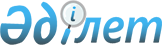 Әлеуметтік көмек көрсетудің, оның мөлшерлерін белгілеудің және мұқтаж азаматтардың жекелеген санаттарының тізбесін айқындаудың қағидаларын бекіту туралыҚостанай облысы Жангелдин ауданы мәслихатының 2023 жылғы 27 желтоқсандағы № 48 шешімі. Қостанай облысының Әділет департаментінде 2024 жылғы 31 қаңтарда № 10137-10 болып тіркелді
      "Қазақстан Республикасындағы жергілікті мемлекеттік басқару және өзін-өзі басқару туралы" Қазақстан Республикасы Заңының 6-бабына сәйкес ауданның мәслихаты ШЕШІМ КАБЫЛДАДЫ:
      1. Осы шешімнің 1-қосымшасына сәйкес Әлеуметтік көмек көрсетудің, оның мөлшерлерін белгілеудің және мұқтаж азаматтардың жекелеген санаттарының тізбесін айқындаудың қағидалары бекітілсін.
      2. Осы шешімнің 2-қосымшасына сәйкес Жангелдин аудандық мәслихатының кейбір шешімдерінің күші жойылды деп танылсын.
      3. Осы шешім алғашқы ресми жарияланған күнінен кейін күнтізбелік он күн өткен соң қолданысқа енгізіледі. Әлеуметтік көмек көрсетудің, оның мөлшерлерін белгілеудің және мұқтаж азаматтардың жекелеген санаттарының тізбесін айқындаудың қағидалары 1. Жалпы ережелер
      1. Осы Әлеуметтік көмек көрсетудің, оның мөлшерлерін белгілеудің және мұқтаж азаматтардың жекелеген санаттарының тізбесін айқындаудың қағидалары (бұдан әрі –Қағидалар) "Қазақстан Республикасындағы жергілікті мемлекеттік басқару және өзін-өзі басқару туралы" Қазақстан Республикасының Заңына, "Ардагерлер туралы" Қазақстан Республикасы Заңына (бұдан әрі – Заң), "Әлеуметтік көмек көрсетудің, оның мөлшерлерін белгілеудің және мұқтаж азаматтардың жекелеген санаттарының тізбесін айқындаудың үлгілік қағидаларын бекіту туралы" Қазақстан Республикасы Үкіметінің 2023 жылғы 30 маусымдағы № 523 қаулысына (бұдан әрі – Үлгілік қағидалар) сәйкес әзірленді және әлеуметтік көмек көрсетудің, оның мөлшерлерін белгілеудің және мұқтаж азаматтардың жекелеген санаттарының тізбесін айқындаудың тәртібін белгілейді.
      2. Осы қағидаларда пайдаланылатын негізгі терминдер мен ұғымдар:
      1) "Азаматтарға арналған үкімет" мемлекеттік корпорациясы (бұдан әрі – уәкілетті ұйым) – Қазақстан Республикасының заңнамасына сәйкес мемлекеттік қызметтерді көрсету, "бір терезе" қағидаты бойынша өтініштерді қабылдау және олардың нәтижелерін көрсетілетін қызметті алушыға беру жөніндегі жұмысты ұйымдастыру, мемлекеттік қызметтерді электрондық нысанда көрсетуді қамтамасыз ету үшін Қазақстан Республикасы Үкіметінің шешімі бойынша құрылған заңды тұлға;
      2) арнайы комиссия – мұқтаж азаматтардың жекелеген санаттарына әлеуметтік көмек көрсетуге үміткер адамның (отбасының) өтінішін қарау бойынша аудан әкімінің шешімімен құрылатын комиссия;
      3) мереке күндері – Қазақстан Республикасының ұлттық және мемлекеттік мереке күндері;
      4) әлеуметтік көмек – жергілікті атқарушы органмен мұқтаж азаматтардың жекелеген санаттарына (бұдан әрі – алушылар), сондай-ақ атаулы күндер мен мереке күндеріне орай ақшалай немесе заттай нысанда көрсететін көмек;
      5) әлеуметтік көмек көрсету жөніндегі уәкілетті орган – ауданның әлеуметтік көмек көрсетуді жүзеге асыратын жергілікті атқарушы органы;
      6) Қостанай облысының статистика органдары есептейтінең төмен күнкөріс деңгейі – шамасы бойынша ең төмен тұтыну себетінің құнына тең, бір адамға шаққандағы ең төмен ақшалай кіріс;
      7) жан басына шаққандағы орташа кіріс – отбасының бір айдағы жиынтық кірісінің отбасының әрбір мүшесіне тура келетін үлесі;
      8) мерекелік күндер (бұдан әрі – атаулы күндер) – Қазақстан Республикасының кәсіптік және өзге де мерекелері;
      9) уәкілетті мемлекеттік орган – Қазақстан Республикасының заңнамасына сәйкес халықты әлеуметтік қорғау саласындағы басшылықты және салааралық үйлестіруді, Мемлекеттік әлеуметтік сақтандыру қорының қызметін реттеуді, бақылау функцияларын жүзеге асыратын орталық атқарушы орган;
      10) учаскелік комиссия – атаулы әлеуметтік көмек алуға өтініш жасаған тұлғалардың (отбасылардың) материалдық жағдайына зерттеп-қарау жүргізу үшін тиісті әкімшілік-аумақтық бірліктер әкімдерінің шешімімен құрылатын арнаулы комиссия;
      11) шекті шама – әлеуметтік көмектің бекітілген ең жоғары мөлшері.
      3. Әлеуметтік көмек бір рет және (немесе) мезгіл-мезгіл (ай сайын, тоқсан сайын, жартыжылдықта 1 рет, жылына 1 рет) көрсетіледі.
      4. Әлеуметтік көмек көрсету үшін атаулы күндер мен мереке күндерінің тізбесі:
      1) 15 ақпан - Ауғанстан Демократиялық Республикасынан Кеңес әскерлерінің шектеулі контингентінің шығарылған күні;
      2) 7 мамыр - Отан қорғаушылар күні;
      3) 9 мамыр - Жеңіс күні болып табылады. 2. Әлеуметтік көмек алушылар санаттарының тізбесін айқындау және әлеуметтік көмектің мөлшерлерін белгілеу тәртібі
      5. Мереке күндеріне және атаулы күндерге арналған әлеуметтік көмек азаматтардың келесі санаттарына бір рет табыстары есепке алынбай көрсетіледі:
      1) 15 ақпан - Ауғанстан Демократиялық Республикасынан Кеңес әскерлерінің шектеулі контингентінің шығарылған күні:
      Ауғанстан Демократиялық Республикасынан Кеңес әскерлерінің шектеулі контингентінің шығаруының 35-жылдығына орай келесі санаттағы азаматтарға 50 айлық есептік көрсеткіш мөлшерінде:
      оқу жиындарына шақырылған және Ауғанстанға ұрыс қимылдары жүрiп жатқан кезеңде жiберiлген әскери мiндеттiлеріне;
      Ауғанстанға ұрыс қимылдары жүрiп жатқан кезеңде осы елге жүк жеткiзу үшiн жiберiлген автомобиль батальондарының әскери қызметшiлерiне;
      бұрынғы Кеңестік Социалистік Республикалар Одағын (бұдан әрі – КСР Одағы) Одағының аумағынан Ауғанстанға жауынгерлiк тапсырмалармен ұшқан ұшу құрамының әскери қызметшiлерiне;
      Ауғанстандағы кеңестік әскери контингентке қызмет көрсеткен, жарақат, контузия алған немесе мертіккен не ұрыс қимылдарын қамтамасыз етуге қатысқаны үшін бұрынғы КСР Одағының ордендерiмен және медальдарымен наградталған жұмысшылар мен қызметшiлеріне;
      бұрынғы КСР Одағын қорғау, әскери қызметтің өзге де міндеттерін басқа кезеңдерде атқару кезінде жаралануы, контузия алуы, мертігуі салдарынан немесе майданда болуына байланысты, сондай-ақ Ауғанстанда әскери қызметін өткеру кезінде ауруға шалдығуы салдарынан мүгедектік белгіленген әскери қызметшілеріне;
      2) 7 мамыр - Отан қорғаушылар күні:
      1992 жылғы қыркүйек – 2001 жылғы ақпан аралығындағы кезеңде Тәжікстан-Ауғанстан учаскесінде Тәуелсіз Мемлекеттер Достастығының шекарасын күзетуді күшейту жөніндегі мемлекетаралық шарттар мен келісімдерге сәйкес міндеттерді орындаған Қазақстан Республикасының әскери қызметшілеріне 50000 (елу мың) теңге мөлшерінде;
      2003 жылғы тамыз – 2008 жылғы қазан аралығындағы кезеңде Ирактағы халықаралық бітімгершілік операцияға бітімгерлер ретінде қатысқан Қазақстан Республикасының әскери қызметшілеріне 50000 (елу мың) теңге мөлшерінде;
      1986 – 1991 жылдар аралығындағы кезеңде Таулы Қарабақтағы этносаралық қақтығысты реттеуге қатысқан әскери қызметшілер, сондай-ақ бұрынғы КСР Одағы ішкі істер және мемлекеттік қауіпсіздік органдарының басшы және қатардағы құрамының адамдарына 50000 (елу мың) теңге мөлшерінде;
      3) 9 мамыр - Жеңіс күні:
      Ұлы Отан соғысының ардагерлері 1 500 000 (бір миллион бес жүз мың) теңге мөлшерінде;
      ардагерлерге және Заңның 6, 7, 8-баптарында көрсетілген басқа тұлғаларға:
      майдандағы армия бөлiмдерiнің әскери қызметшілеріне қалалардың қорғанысына қатысқаны үшін белгiленген жеңiлдiкті шарттармен зейнетақы тағайындау үшiн 1998 жылғы 1 қаңтарға дейiн еңбек сіңірген жылдарына есептеліп жазылған, сол қалаларда Ұлы Отан соғысы кезеңінде қызмет өткерген әскери қызметшiлер, сондай-ақ бұрынғы КСР Одағы iшкi iстер және мемлекеттiк қауiпсiздiк органдарының басшы және қатардағы құрамының адамдарына 100000 (жүз мың) теңге мөлшерінде;
      Ұлы Отан соғысы кезеңінде майдандағы армия құрамына кiрген әскери бөлiмдерде, штабтарда, мекемелерде штаттық лауазымдар атқарған не сол кезеңдерде майдандағы армия бөлiмдерiнің әскери қызметшілеріне қалалардың қорғанысына қатысқаны үшін белгiленген жеңiлдiкті шарттармен зейнетақы тағайындау үшiн 1998 жылғы 1 қаңтарға дейiн еңбек сіңірген жылдарына есептеліп жазылған, сол қалаларда болған Кеңес Армиясының, Әскери-Теңiз Флотының, бұрынғы КСР Одағының iшкi iстер және мемлекеттiк қауiпсiздiк әскерлерi мен органдарының еріктi жалдамалы құрамының адамдарына 100000 (жүз мың) теңге мөлшерінде;
      Ұлы Отан соғысы кезеңінде майдандағы армия мен флоттың құрамына кiрген бөлiмдердiң, штабтар мен мекемелердiң құрамында полк балалары (тәрбиеленушiлерi) және юнгалар ретiнде болған адамдарға 100000 (жүз мың) теңге мөлшерінде;
      Екiншi дүниежүзiлiк соғыс жылдарында шет елдердiң аумағында партизан отрядтары, астыртын топтар және басқа да фашизмге қарсы құралымдар құрамында фашистiк Германия мен оның одақтастарына қарсы ұрыс қимылдарына қатысқан адамдарға 100000 (жүз мың) теңге мөлшерінде;
      бұрынғы КСР Одағы Қатынас жолдары халық комиссариатының, Байланыс халық комиссариатының, кәсiпшiлiк және көлiк кемелерiнiң жүзу құрамы мен авиацияның ұшу-көтерілу құрамының, Балық өнеркәсiбi халық комиссариатының, теңiз және өзен флотының, Солтүстiк теңiз жолы бас басқармасының ұшу-көтерілу құрамының арнаулы құралымдарының Ұлы Отан соғысы кезеңінде әскери қызметшiлер жағдайына көшiрiлген және ұрыс майдандарының тылдағы шекаралары, флоттардың жедел аймақтары шегiнде майдандағы армия мен флот мүдделерi үшін мiндеттер атқарған қызметкерлерi, сондай-ақ Ұлы Отан соғысының бас кезiнде басқа мемлекеттердiң порттарында еріксіз ұсталған көлiк флоты кемелерi экипаждарының мүшелерiне 100000 (жүз мың) теңге мөлшерінде;
      бұрынғы КСР Одағын қорғау, әскери қызметтің өзге де міндеттерін басқа кезеңдерде атқару кезінде жаралануы, контузия алуы, мертігуі салдарынан немесе майданда болуына байланысты ауруға шалдығуы салдарынан мүгедектік белгіленген әскери қызметшілеріне 100000 (жүз мың) теңге мөлшерінде;
      қызметтік міндеттерін атқару кезінде жаралануы, контузия алуы, мертігуі салдарынан не майданда болуына немесе ұрыс қимылдары жүргізілген мемлекеттерде қызметтік міндеттерін орындауына байланысты ауруға шалдығуы салдарынан мүгедектік белгіленген, бұрынғы КСР Одағының мемлекеттік қауіпсіздік органдарының және ішкі істер органдарының басшы және қатардағы құрамының адамдарына 100000 (жүз мың) теңге мөлшерінде;
      Екiншi дүниежүзiлiк соғыс кезеңiнде фашистер мен олардың одақтастары құрған концлагерьлердегі, геттолардағы және басқа да мәжбүрлеп ұстау орындарындағы кәмелетке толмаған тұтқындарға 100000 (жүз мың) теңге мөлшерінде;
      Ленинград қаласындағы қоршау кезеңінде қаланың кәсiпорындарында, мекемелерi мен ұйымдарында жұмыс iстеген және "Ленинградты қорғағаны үшiн" медалiмен немесе "Қоршаудағы Ленинград тұрғыны" белгiсiмен наградталған азаматтарға 60000 (алпыс мың) теңге мөлшерінде;
      1944 жылғы 1 қаңтар – 1951 жылғы 31 желтоқсан аралығындағы кезеңде Украина КСР, Беларусь КСР, Литва КСР, Латвия КСР, Эстония КСР аумағында болған халықты қорғаушы жойғыш батальондардың, взводтар мен отрядтардың жауынгерлері мен командалық құрамы қатарындағы, осы батальондарда, взводтарда, отрядтарда қызметтік міндеттерін атқару кезінде жаралануы, контузия алуы немесе мертігуі салдарынан мүгедектік белгіленген адамдарға 60000 (алпыс мың) теңге мөлшерінде;
      Ұлы Отан соғысында қаза тапқан (қайтыс болған, хабар-ошарсыз кеткен) жауынгерлердің ата-аналары және екінші рет некеге тұрмаған жесірлеріне; екінші рет некеге тұрмаған зайыбына (жұбайына) 30 000 (отыз мың) теңге мөлшерінде;
      Ұлы Отан соғысы кезеңінде жаралануы, контузия алуы, мертігуі немесе ауруға шалдығуы салдарынан қайтыс болған мүгедектігі бар адамның немесе жеңілдіктер бойынша Ұлы Отан соғысы кезеңінде жаралануы, контузия алуы, мертігуі немесе ауруға шалдығуы салдарынан болған мүгедектігі бар адамдарға теңестірілген қайтыс болған адамның екінші рет некеге тұрмаған зайыбына (жұбайына), сондай-ақ жалпы ауруға шалдығуы, жұмыста мертігуі және басқа да себептер (құқыққа қарсы келетіндерді қоспағанда) салдарынан болған мүгедектігі бар адам деп танылған, қайтыс болған Ұлы Отан соғысы қатысушысының, партизанның, астыртын әрекет етушінің, "Ленинградты қорғағаны үшін" медалімен немесе "Қоршаудағы Ленинград тұрғыны" белгісімен наградталған азаматтың екінші рет некеге тұрмаған зайыбына (жұбайына) 30 000 (отыз мың) теңге мөлшерінде;
      Ұлы Отан соғысы жылдарында тылдағы қажырлы еңбегі мен мінсіз әскери қызметі үшін бұрынғы КСР Одағының ордендерімен және медальдарымен наградталған адамдарға, сондай-ақ 1941 жылғы 22 маусым – 1945 жылғы 9 мамыр аралығында кемiнде алты ай жұмыс iстеген (қызмет өткерген) және Ұлы Отан соғысы жылдарында тылдағы қажырлы еңбегi мен мiнсiз әскери қызметі үшін бұрынғы КСР Одағының ордендерiмен және медальдарымен наградталмаған адамдарға 30 000 (отыз мың) теңге мөлшерінде;
      Заңның 8-бабы бірінші бөлігінің 4) және 5) тармақшаларында көрсетілген адамдарды қоспағанда, Заңның 5, 6, 7, 8-баптарында көрсетілген адамдардың басқа санаттарына 5 айлық есептік көрсеткіш мөлшерінде.
      6. Әлеуметтік көмек мұқтаж азаматтардың жекелеген санаттарына көрсетіледі:
      1) Ұлы Отан соғысының ардагерлеріне, тұрмыстық қажеттіліктеріне, табыстарын есепке алмай, ай сайын, 10 айлық есептік көрсеткіш мөлшерінде;
      2) Заңның 8-бабы бірінші бөлігінің 4) және 5) тармақшаларында көрсетілген адамдарды қоспағанда, ардагерлерге және Заңның 5, 6, 7, 8-баптарында көрсетілген өзге де тұлғаларға, тұрмыстық қажеттіліктеріне, табыстарын есепке алмай, ай сайын, 3 айлық есептік көрсеткіш мөлшерінде;
      3) диспансерлік есепте тұратын, адамның иммун тапшылығы вирусын жұқтырған балалардың ата-аналарына және басқа да заңды өкілдеріне табыстарын есепке алмай, ай сайын екі еселік ең төмен күнкөріс деңгейі мөлшерінде;
      4) туберкулезбен ауыратын және амбулаториялық емдеудегі адамдарға, табыстарын есепке алмай, ай сайын, 10 айлық есептік көрсеткіш мөлшерінде;
      5) мүгедектігі бар адамдарға, олардың санаторийлер мен оңалту орталықтарына жол жүруі мен кері қайтуына байланысты шығындарын өтеу үшін, табыстарын есепке алмай, тоқсан сайын, 4 айлық есептік көрсеткіш мөлшерінде;
      6) білім беру гранттарының иелері, мемлекеттік бюджет төлемдерінің өзге де түрлерін алушылар болып табылатын тұлғаларды есептемегенде, алғашқы техникалық, кәсіптік, орта білімнен кейінгі не жоғары білім (бұдан әрі - білім) алушы тұлғаларға, өтiнiш берудің алдындағы соңғы он екi айда Қазақстан Республикасының оқу орындарында білім алуына байланысты, нақты құны бойынша оқу ақысын төлеу үшін оқу жылы ішінде екі бөлікпен аударылатын 400 айлық есептік көрсеткіштен аспайтын мөлшерде, оның ішінде:
      Қостанай облысы бойынша белгiленген ең төмен күнкөрiс деңгейi шамасынан төмен жан басына шаққандағы орташа табысы бар отбасылардың жастарына, күндізгі оқу;
      табыстарын есепке алмай, жергiлiктi бюджет қаражаты есебiнен оқуын жалғастыратын халықтың әлеуметтiк жағынан әлсiз топтарына жататын жастарға, күндізгі оқу;
      табыстарын есепке алмай, мүгедекті абилитацияның және реабилитацияның жеке бағдарламасында ұсынысы бар, мүгедектіктігі бар тұлғаларға көрсетіледі;
      7) мүгедектігі бар адамдарға дәрі-дәрмектерді сатып алуға байланысты, шығындарын өтеу үшін, табыстарын есепке алмай, 50 айлық есептік көрсеткіштен аспайтын мөлшерде;
      8) мүгедектігі бар адамдарға жедел емдеуге байланысты, шығындарын өтеу үшін, табыстарын есепке алмай, 50 айлық есептік көрсеткіштен аспайтын мөлшерде;
      9) табиғи зілзаланың немесе өрттің салдарынан зардап шеккен азаматқа (отбасына) немесе оның мүлкіне, табыстарын есепке алмай, біржолғы, 50 айлық есептік көрсеткіштен аспайтын мөлшерде;
      10) өтініш жасалған тоқсанның алдындағы тоқсанда жан басына шаққандағы ең төменгі күнкөріс деңгейінен төмен табыстары бар отбасылардың тұлғаларына, тұрмыстық қажеттіліктеріне 10 айлық есептік көрсеткіш мөлшерінде;
      11) өтініш жасалған тоқсанның алдындағы тоқсанда жан басына шаққандағы орташа табысы ең төменгі күнкөріс деңгейінен төмен отбасылардан шыққан адамдарға, қайтыс болған туыстарын, қайтыс болған күні мансап орталығында жұмыссыз ретінде тіркелген ерлі-зайыптыларды жерлеуге, сондай-ақ аз қамтылған отбасылардан шыққан адамдар, кәмелетке толмаған балаларын жерлеуге арналған табыс отбасыларына, біржолғы, 15 айлық есептік көрсеткіш мөлшерінде;
      12) бас бостандығынан айыру орындарынан босатылған тұлғаларға, пробация қызметінің есебінде тұрған, табыстарын есепке алмай, біржолғы, 2 айлық есептік көрсеткіш мөлшерінде көрсетіледі.
      7. Азаматтарды мұқтаждар санатына жатқызу үшін:
      1) дүлей апаттың немесе өрттің салдарынан азаматқа (отбасына) не оның мүлкіне зиян келуі не әлеуметтік маңызы бар аурулардың болуы;
      2) жергілікті өкілді органдар ең төмен күнкөріс деңгейіне еселік қатынаста белгілеген шектен аспайтын жан басына шаққандағы орташа табыстың болуы;
      3) жетімдік, ата-ана қамқорлығының болмауы;
      4) жасының егде тартуына байланысты өзіне-өзі күтім жасай алмауы;
      5) бас бостандығынан айыру орындарынан босатылуы, пробация қызметінің есебінде болуы негіз болып табылады.
      8. Жан басына шаққандағы орташа табыстың шегі Қостанай облысы бойынша бір еселік ең төмен күнкөрiс деңгейi мөлшерінде белгіленеді.
      9. Бір білім алу үшін оқу ақысына әлеуметтік көмек көрсетіледі.
      10. Осы Қағидалардың 7-тармағының 1), 5) тармақшаларында көрсетілген азаматқа (отбасына) әлеуметтік көмек көрсетілген оқиғалар басталған күннен бастап үш айдан кешіктірілмей көрсетіледі.
      11. Әрбір жекелеген жағдайда көрсетілетін әлеуметтік көмек мөлшерін арнайы комиссия айқындайды, ол оны әлеуметтік көмек көрсету қажеттігі туралы қорытындыда көрсетеді. 3. Әлеуметтік көмек көрсету тәртібі
      12. Атаулы күндер мен мереке күндеріне орай әлеуметтік көмек оны алушылардан өтініштер талап етілмей көрсетіледі.
      Әлеуметтік көмекті алушылардың санаттарын жергілікті атқарушы орган белгілейді, содан кейін уәкілетті ұйымға не өзге де ұйымдарға сұраныс жіберу арқылы олардың тізімдері қалыптастырылады.
      13. Мұқтаж азаматтардың жекелеген санаттарына берілетін әлеуметтік көмекті алу үшін өтініш беруші өзінің немесе отбасының атынан жергілікті әлеуметтік көмек көрсету жөніндегі органға немесе ауыл, ауылдық округ әкіміне Үлгілік қағидаларға 1-қосымшаға сәйкес нысан бойынша өтініш береді, оған мынадай құжаттарды қоса береді:
      1) жеке басын куәландыратын құжат (жеке басын сәйкестендіру үшін);
      2) тұлғаның (отбасы мүшелерінің) табысы туралы мәліметтер (тұлғаның (отбасы мүшелерінің) табысына қарамай тағайындалатын әлеуметтік көмекті алу үшін тұлғаның (отбасы мүшелерінің) табысы туралы мәліметтер ұсынылмайды);
      3) мұқтаждар санатына жатқызу негіздерінің болу фактісін растайтын төменде көрсетілген құжаттардың бірі:
      дүлей апаттың немесе өрттің салдарынан азаматқа (отбасына) не оның мүлкіне зиян келу фактісін растайтын құжат;
      әлеуметтік маңызы бар аурудың болу фактісін растайтын құжат;
      жергілікті өкілді органдар ең төмен күнкөріс деңгейіне еселік қатынаста белгілейтін шектен аспайтын жан басына шаққандағы орташа табыстың болу фактісін растайтын құжат;
      бас бостандығынан айыру орындарынан босатылу, пробация қызметінің есебінде болу фактісін растайтын құжат.
      Осы Қағидалардың 6-тармағының 7), 8) тармақшаларында көрсетілген адамдар дәрігер растаған ағымдағы жылға рецептуралық бланкінің көшірмесін және кассалық және/немесе тауар чегін ұсынады.
      Осы Қағидалардың 6-тармағының 5) тармақшасында көрсетілген тұлғалар тұру фактісін және жол жүру құнын растайтын құжаттарды ұсынады.
      Салыстырып тексеру үшін құжаттардың төлнұсқалары және көшірмелері ұсынылады. Салыстырып тексерілгеннен кейін құжаттардың төлнұсқасы өтініш берушіге қайтарылады.
      14. Осы қағидалардың 7-тармағының 2) тармақшасында көрсетілген негіз бойынша мұқтаж азаматтардың жекелеген санаттарына берілетін әлеуметтік көмек көрсетуге өтініш түскен кезде әлеуметтік көмек көрсету жөніндегі уәкілетті орган немесе ауыл, ауылдық округ әкімі 1 (бір) жұмыс күні ішінде өтініш берушінің құжаттарын тұлғаның (отбасының) материалдық жағдайына тексеру жүргізу үшін учаскелік комиссияға жібереді.
      15. Учаскелік комиссия құжаттарды алған күннен бастап 2 (екі) жұмыс күні ішінде өтініш берушіге тексеру жүргізеді, оның нәтижелері бойынша Үлгілік қағидаларға 2, 3-қосымшаларға сәйкес нысандар бойынша тұлғаның (отбасының) материалдық жағдайы туралы акт жасайды, тұлғаның (отбасының) әлеуметтік көмекке мұқтаждығы туралы қорытынды дайындайды және оларды әлеуметтік көмек көрсету жөніндегі уәкілетті органға немесе ауыл, ауылдық округ әкіміне жібереді.
      Ауыл және ауылдық округ әкімі учаскелік комиссияның актісі мен қорытындысын алған күннен бастап 2 (екі) жұмыс күні ішінде оларды қоса берілген құжаттарымен бірге әлеуметтік көмек көрсету жөніндегі уәкілетті органға жібереді.
      16. Әлеуметтік көмек көрсету үшін құжаттар жетіспеген жағдайда әлеуметтік көмек көрсету жөніндегі уәкілетті орган әлеуметтік көмек көрсетуге ұсынылған құжаттарды қарау үшін қажетті мәліметтерді тиісті органдардан сұратады.
      17. Қажетті құжаттардың бүлінуіне, жоғалуына байланысты өтініш берушінің оларды ұсынуға мүмкіндігі болмаған жағдайда әлеуметтік көмек көрсету жөніндегі уәкілетті орган әлеуметтік көмек тағайындау туралы шешімді өзге уәкілетті органдар мен ұйымдардың тиісті мәліметтерді қамтитын деректері негізінде қабылдайды.
      18. Әлеуметтік көмек көрсету жөніндегі уәкілетті орган учаскелік комиссиядан немесе ауыл, ауылдық округ әкімінен құжаттар түскен күннен бастап 1 (бір) жұмыс күні ішінде Қазақстан Республикасының заңнамасына сәйкес тұлғаның (отбасының) жан басына шаққандағы орташа табысын есептеуді жүргізеді және құжаттардың толық пакетін арнайы комиссияның қарауына ұсынады.
      19. Арнайы комиссия құжаттар түскен күннен бастап 2 (екі) жұмыс күні ішінде әлеуметтік көмек көрсету қажеттігі туралы қорытынды шығарады, қорытынды оң болған кезде әлеуметтік көмектің мөлшерін көрсетеді.
      20. Өтініш берушінің әлеуметтік көмек алуға қажетті құжаттары тіркелген күннен бастап 8 (сегіз) жұмыс күні ішінде әлеуметтік көмек көрсету жөніндегі уәкілетті орган қабылданған құжаттар мен арнайы комиссияның әлеуметтік көмек көрсету қажеттігі туралы қорытындысының негізінде әлеуметтік көмек көрсету не көрсетуден бас тарту туралы шешім қабылдайды.
      Осы қағидалардың 16 және 17-тармақтарында көрсетілген жағдайларда әлеуметтік көмек көрсету жөніндегі уәкілетті орган өтініш берушіден немесе ауыл, ауылдық округ әкімінен құжаттарды қабылдаған күннен бастап 20 (жиырма) жұмыс күні ішінде әлеуметтік көмек көрсету не көрсетуден бас тарту туралы шешім қабылдайды.
      21. Әлеуметтік көмек көрсету жөніндегі уәкілетті орган шешім қабылданған күннен бастап 3 (үш) жұмыс күні ішінде қабылданған шешім туралы (бас тартқан жағдайда – негіздемесін көрсете отырып) өтініш берушіні жазбаша хабардар етеді.
      22. Әлеуметтік көмек көрсетуден бас тарту:
      1) өтініш беруші ұсынған мәліметтердің дәйексіздігі анықталған;
      2) тұлғаның (отбасының) материалдық жағдайына тексеру жүргізуден өтініш беруші бас тартқан, жалтарған;
      3) тұлғаның (отбасының) жан басына шаққандағы орташа табысы әлеуметтік көмек көрсету үшін жергілікті өкілді органдар белгілеген шектен артық болған жағдайларда жүзеге асырылады.
      23. Әлеуметтiк көмекті төлеу уәкілетті органмен екiншi деңгейдегi банктер немесе банктiк операциялардың тиiстi түрлерiне Қазақстан Республикасы Ұлттық Банкiнiң лицензиясы бар ұйымдар арқылы әлеуметтiк көмек алушының банктiк шотына ақшалай қаражатты аудару жолымен жүзеге асырылады.
      24. Әлеуметтік көмек көрсетуге жұмсалатын шығыстарды қаржыландыру ауданның бюджетінде көзделген ағымдағы қаржы жылына арналған қаражат шегінде жүзеге асырылады.
      25. Әлеуметтік көмек:
      1) алушы қайтыс болған;
      2) алушы тиісті әкімшілік-аумақтық бірліктің шегінен тыс жерге тұрақты тұруға кеткен;
      3) алушы мемлекеттік медициналық-әлеуметтік мекемелерге тұруға жіберілген;
      4) өтініш беруші ұсынған мәліметтердің дәйексіздігі анықталған жағдайларда тоқтатылады.
      Әлеуметтік көмекті төлеу көрсетілген мән-жайлар туындаған айдан бастап тоқтатылады.
      26. Әлеуметтік көмектің артық төленген сомалары ерікті түрде қайтарылады, заңсыз алынған сомалар ерікті түрде немесе сот тәртібімен қайтарылуға тиіс.
      27. Әлеуметтік көмек көрсетуді мониторингтеу мен есепке алуды әлеуметтік көмек көрсету жөніндегі уәкілетті орган "Е-собес" автоматтандырылған ақпараттық жүйесінің дерекқорын пайдалана отырып жүргізеді. Мәслихаттың күші жойылған кейбір шешімдерінің тізбесі
      1. Мәслихаттың "Әлеуметтік көмек көрсетудің, оның мөлшерлерін белгілеудің және мұқтаж азаматтардың жекелеген санаттарының тізбесін айқындаудың қағидаларын бекіту туралы" 2020 жылғы 28 қазандағы № 327 (Нормативтік құқықтық актілерді мемлекеттік тіркеу тізілімінде № 9518 болып тіркелген) шешімі.
      2. Мәслихаттың "Жангелдин аудандық мәслихатының 2020 жылғы 28 қазандағы № 327 "Әлеуметтік көмек көрсетудің, оның мөлшерлерін белгілеудің және мұқтаж азаматтардың жекелеген санаттарының тізбесін айқындаудың қағидаларын бекіту туралы" шешіміне өзгеріс енгізу туралы" 2021 жылғы 30 қарашадағы № 68 (Нормативтік құқықтық актілерді мемлекеттік тіркеу тізілімінде № 25643 болып тіркелген) шешімі.
      3. Мәслихаттың "Жангелдин аудандық мәслихатының 2020 жылғы 28 қазандағы № 327 "Әлеуметтік көмек көрсетудің, оның мөлшерлерін белгілеудің және мұқтаж азаматтардың жекелеген санаттарының тізбесін айқындаудың қағидаларын бекіту туралы" шешіміне өзгерістер енгізу туралы" 2022 жылғы 27 сәуірдегі № 96 (Нормативтік құқықтық актілерді мемлекеттік тіркеу тізілімінде № 27849 болып тіркелген) шешімі.
      4. Мәслихаттың "Мәслихаттың 2020 жылғы 28 қазандағы № 327 "Әлеуметтік көмек көрсетудің, оның мөлшерлерін белгілеудің және мұқтаж азаматтардың жекелеген санаттарының тізбесін айқындаудың қағидаларын бекіту туралы" шешіміне өзгерістер енгізу туралы" 2022 жылғы 2 қарашадағы № 127 (Нормативтік құқықтық актілерді мемлекеттік тіркеу тізілімінде № 30408 болып тіркелген) шешімі.
      5. Мәслихаттың "Мәслихаттың 2020 жылғы 28 қазандағы № 327 "Әлеуметтік көмек көрсетудің, оның мөлшерлерін белгілеудің және мұқтаж азаматтардың жекелеген санаттарының тізбесін айқындаудың қағидаларын бекіту туралы" шешіміне өзгерістер енгізу туралы" 2023 жылғы 6 маусымдағы № 25 (Нормативтік құқықтық актілерді мемлекеттік тіркеу тізілімінде № 10018 болып тіркелген) шешімі.
					© 2012. Қазақстан Республикасы Әділет министрлігінің «Қазақстан Республикасының Заңнама және құқықтық ақпарат институты» ШЖҚ РМК
				
      Мәслихат төрайымы 

А. Ержигитова
Жангелдинаудандық мәслихатының2023 жылғы 27 желтоқсандағы№ 48 шешіміне1-қосымшаЖангелдинаудандық мәслихатының2023 жылғы 27 желтоқсандағы№ 48 шешіміне2-қосымша